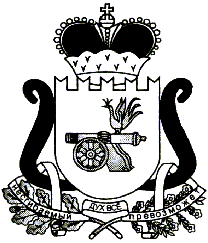 СОВЕТ ДЕПУТАТОВ БОБРОВИЧСКОГО СЕЛЬСКОГО ПОСЕЛЕНИЯЕЛЬНИНСКОГО РАЙОНА СМОЛЕНСКОЙ ОБЛАСТИРЕШЕНИЕот 22.09.2015 года                                                                                               № 7Об утверждении протокола заседания счетной комиссии №2 В соответствии с Регламентом Совета депутатов Бобровичского сельского поселения Ельнинского района Смоленской областиРЕШИЛ:1. Утвердить протокол заседания счетной комиссии по избранию                     Главы муниципального образования Бобровичского сельского поселения Ельнинского района Смоленской области из состава депутатов                                                                         Совета депутатов Бобровичского сельского поселения Ельнинского района Смоленской области.          2. Настоящее решение вступает в силу с момента его принятия.Глава муниципального образованияБобровичского сельского поселенияЕльнинского района Смоленской области                                                    М.М.Зайцева 